5 сольф от 02.09. Ссылка на видеоурок:https://www.youtube.com/watch?v=H5PbIAtHsZw&feature=emb_logoТритон – это интервал, в котором 3 тона. К тритонам относятся увеличенная кварта (ув. 4) и уменьшённая квинта (ум. 5). Тритоны в мажоре: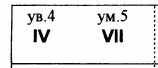 Тритоны строятся на неустойчивых ступенях, поэтому мы будем их разрешать. Разрешение – это переход неустойчивых ступеней в устойчивые.При разрешении увеличенные интервалы всегда становятся ещё шире, уменьшённые же – наоборот, при разрешении сужаются. Поэтому увеличенная кварта всегда будет разрешаться в сексту, а уменьшённая квинта – в терцию.1) Постройте письменно в тетради тритоны с разрешениями в тональностях Ре мажор и Си-бемоль мажор. Сфотографируйте, пришлите мне. Выполняйте задание за фортепиано, проигрывая и пропевая каждый тритон с разрешением.Образец в До мажоре: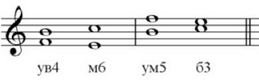 2) № 280 – петь с дирижированием. Прорабатываете ритм, настраиваетесь в тональности, поёте этот номер с дирижированием несколько раз, затем записываете на видео и присылаете мне (смотрите видеоурок).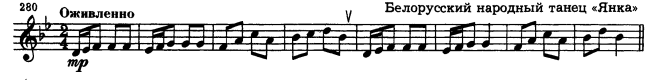 Выполненные задания и ваши вопросы присылайте мне по адресу vcherashnyaya-distant2020@yandex.ru. В письме не забудьте указать имя и фамилию.